Robert Smith Surgical Physician Assistant[Today’s Date][341 Company Address]
[Company City, State xxxxx]
[(xxx) xxx-xxxx]
[hiring.manager@gmail.com]Dear [Mr./Mrs./Ms.] [Hiring Manager’s Name],I am pleased to have the opportunity to apply for the Surgical Physician Assistant position at (Facility Name). As a highly dedicated and experienced professional, I am ready to offer my skills in surgical support services to your surgical team, and ensure optimal care for the patients in my custody. I am excited about being considered for this position for a company that is a pioneer in providing the best surgical care and healthcare services for nearly all the (Region or country name). I would consider it an honor to join such a team as (Facility Name).My background includes assisting surgeons, physicians, surgical assistants, anesthesiologists, and nurses during medical procedures. While working at (Old Facility name) I was responsible for conducting all facets of surgical support work to ensure accuracy and meticulous attention to detail. Furthermore, I have experience in the theory and application of sterile and aseptic techniques. I have the skill set to drive to excel in this role. Highlights of my experience include the following – Expertise as a surgical technician in (Former Facility name) in the use of appropriate infection control practices, including proper surgical scrub, and instrument sterilization and processing, promoting patient advocacy and privacy during care.Serving as Surgical assistant in an externship role in 75+ surgeries encompassing Labor &Delivery, Neurology, Orthopedic, General, OB/GYN, and ENT.Constantly praised by my peers and superiors for my time management, and collaborative skills, earning me the prestigious Best Employee of the month in 204,2016, and 2020.Demonstrable organizational skills, facilitating seamless surgical procedures, preparing rooms, sterilizing instruments, draping/gowning/gloving; anticipating surgeon and staff needs, and continuous post-surgical care.Earned surgical technologist certification at (University name) and hold a current BLS Certification.With my professionalism to work under pressure, ensuring the safety of the OR at all times, coupled with my consistent observations of operative procedures, I am prepared to surpass your expectations in this challenging role. I contemplate future discussions with you regarding this position and my future with your company. Thank you for looking over my qualifications for the position of Surgical Physician Assistant at (Hiring Company Name).Sincerely, [Your Name]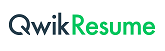 © This Free Cover Letter is the copyright of Qwikresume.com. Usage Guidelines